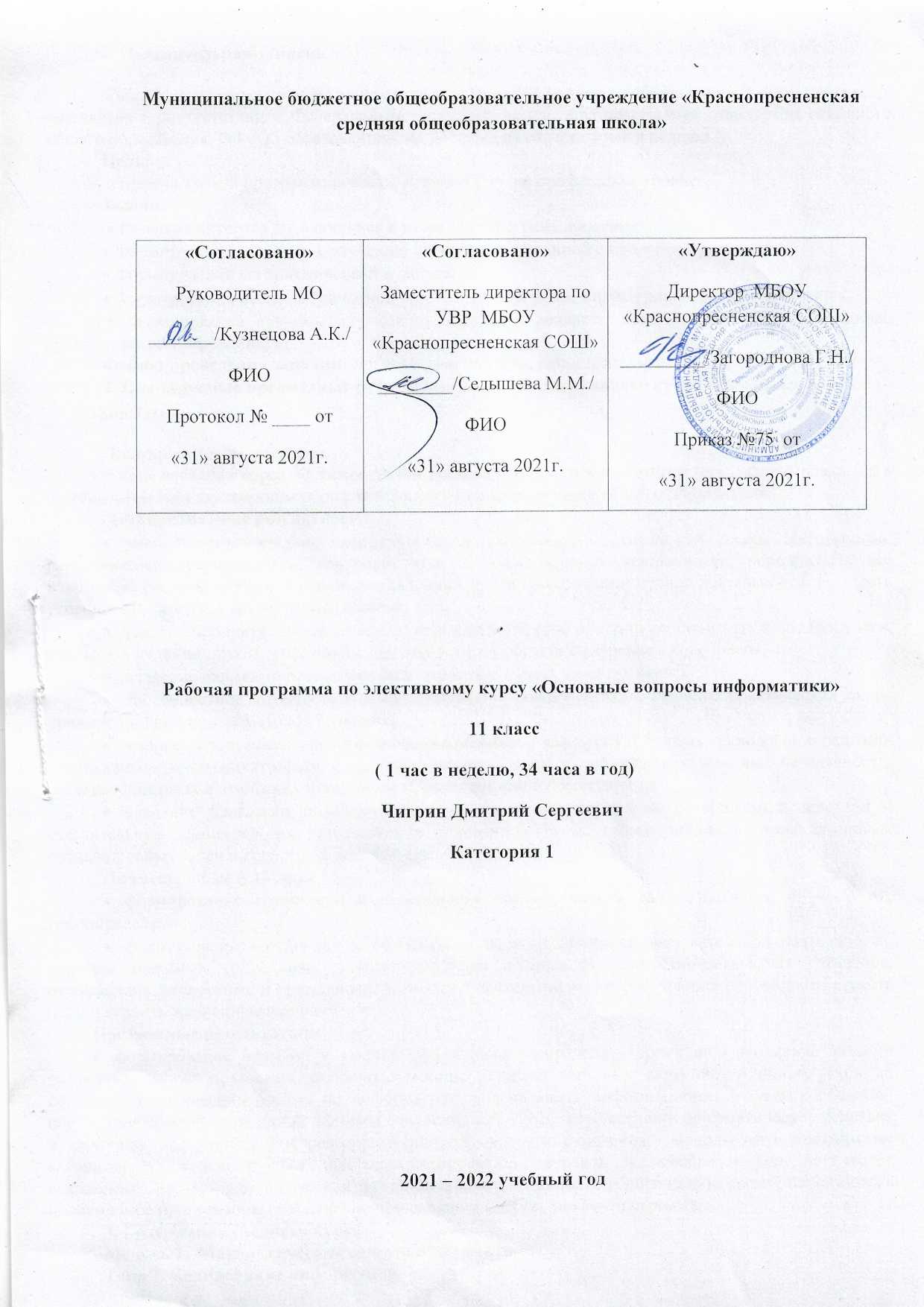 	1. Пояснительная записка. Рабочая программа по элективному курсу «Основные вопросы информатики» данная программа составлена в соответствии с Федеральным государственным образовательным стандартом основного общего образования, ФЗ «Об образовании», на 34 урока из расчёта 1 час в неделю.Цель: изучение языков программирования Python и С++ на профильном уровне. Задачи:  Развитие интереса обучающихся к изучению программирования;  Формирование интереса к изучению профессии, связанной с программированием;  Формирование алгоритмической культуры;  Формирование навыков грамотной разработки программ, структурного программирования;  Формирование навыков творческого подхода к решению практических задач с помощью средств программирования.Формы проведения занятий: практические занятия, самостоятельная работа. 2. Планируемые предметные результаты освоения элективного курса «Основные вопросы информатики»Планируемые результатыВ ходе изучения курса достигаются следующие образовательные результаты, сформированные в Федеральном государственном образовательном стандарте среднего общего образования.Метапредметные результаты:умение самостоятельно определять цели деятельности и составлять планы деятельности; самостоятельно осуществлять, контролировать и корректировать деятельность; использовать все возможные ресурсы для достижения поставленных целей и реализации планов деятельности; выбирать успешные стратегии в различных ситуациях;умение продуктивно общаться и взаимодействовать в процессе совместной деятельности, учитывать позиции других участников деятельности, эффективно разрешать конфликты;владение навыками познавательной, навыками разрешения проблем;способность и готовность к самостоятельному поиску методов решения практических задач, применению различных методов познания;умение использовать средства информационных и коммуникационных технологий в решении когнитивных, коммуникативных и организационных задач с соблюдением техники безопасности, гигиены, правовых и этических норм, норм информационной безопасности;владение навыками познавательной рефлексии как осознания совершаемых действий и мыслительных процессов, их результатов и оснований, границ своего знания и незнания, новых познавательных задач и средств их достижения.Личностные результаты:формирование готовности и способности обучающихся к саморазвитию и личностному самоопределению, формирование мотивации к обучению и целенаправленной познавательной деятельности, системы значимых социальных и межличностных отношений, ценностно-смысловых установок, отражающих личностные и гражданские позиции в деятельности, правосознание, способности ставить цели и строить жизненные планы.Предметные результаты: формирование навыков и умений эффективно распределять время на выполнение заданий различных типов; применять различные методы решения тестовых заданий различного типа по основным тематическим блокам по информатике: подсчитывать информационный объём сообщения; осуществлять перевод из одной системы счисления в другую;  осуществлять арифметические действия в двоичной, восьмеричной и шестнадцатеричной системах счисления;  использовать стандартные алгоритмические конструкции при программировании; строить и преобразовывать логические выражения;  строить для логической функции таблицу истинности и логическую схему; использовать необходимое программное обеспечение при решении задачи;  писать программы.3. Содержание учебного курса Модуль 1.  Математические основы информатики Тема 1. Кодирование информацииИнформация и сообщения. Алфавит. Кодирование и декодирование информации. Правило Фано. Кодирование звуковой информации. Кодирование растровой графической информации. Измерение количества информации. Алфавитный подход к определению количества информацииУчащиеся должны знатьметоды измерения количества информацииУчащиеся должны уметь:кодировать и декодировать информациюопределять объём памяти, необходимый для хранения звуковой и графической информацииподсчитывать информационный объём сообщенияТема 2. Системы счисленияПозиционные системы счисления. Перевод чисел из десятичной системы в системы счисления с другим основанием и обратно. Двоичная, восьмеричная и шестнадцатеричная системы счисления. Выполнение действий над числами, записанных вне десятичных системах счисления.Учащиеся должны знатьо записи целых чисел в двоичной, восьмеричной и шестнадцатеричной системах счисления; о записи целых чисел в позиционных системах счисления с различными основаниями.Учащиеся должны уметь:записывать целые числа в позиционных системах счисления с различными основаниями.Тема 3. Основы логикиЛогические значения, операции и выражения. Таблица истинности. Основные логические операции: отрицание, конъюнкция, дизъюнкция, импликация, эквиваленция. Основные законы алгебры логики, их использование для преобразования логических выражений. Логические игры. Нахождение выигрышной стратегии.Учащиеся должны знатьосновные понятия и законы математической логики.Учащиеся должны уметь:строить и анализировать таблицы истинности;преобразовывать логические выражения;строить дерево игры по заданному алгоритму и обосновать выигрышную стратегию.Тема 4. МоделированиеГрафы. Представление графа в виде схемы и в табличном виде.Учащиеся должны уметь:Умение сопоставить таблицу и схему, соответствующие одному и тому же графуУмение найти количество путей в графе, удовлетворяющих заданным требованиямМодуль 2. Информационные и коммуникационные технологииТема 1. Электронные таблицы и базы данныхРеляционные базы данных. Объекты, отношения, ключевые поля. Электронные таблицы, формулы, абсолютные и относительные адреса ячеекУчащиеся должны знатьспособы представления информации в базах данных.Учащиеся должны уметь:обрабатывать числовую информацию в электронных таблицах.Тема 2. Компьютерные сетиIP-адрес, маска адреса, поразрядная конъюнкция. Диаграммы Эйлера-Венна, формула включений и исключений.Учащиеся должны знатьбазовые принципы сетевой адресации.Учащиеся должны уметь:осуществлять поиск информации в сети Интернет.Модуль 3.Алгоритмизация и программированиеТема 1. Исполнение алгоритмов. ПрограммированиеТема 2. Задания по программированию с развернутым ответомОсновные алгоритмические конструкции: линейная последовательность операторов, цикл, ветвление. Синтаксис, типы данных, операции, выражения языка программирования (Pascal). Ввод-вывод данных, использование подпрограмм и функций. Использование стандартных библиотек. Работа с массивами. Поиск элемента в массиве по заданному критерию, сортировкаУчащиеся должны знатьформальное исполнение алгоритма, записанного на естественном языке, или умение создавать линейный алгоритм для формального исполнителя с ограниченным набором команд;основные конструкции языка программирования, понятия переменной, оператора присваивания.Учащиеся должны уметь:исполнять рекурсивный алгоритм;исполнять алгоритм для конкретного исполнителя с фиксированным набором команд;работать с массивами;анализировать алгоритм, содержащего цикл и ветвление;анализировать программу, использующую процедуры и функции;анализировать результат исполнения алгоритма;прочесть фрагмент программы на языке программирования и исправить допущенные ошибки;составить алгоритм и записать его в виде простой программы на языке программирования;создавать собственные программы для решения задач средней сложности.4. Календарно – тематическое планирование элективного курса «Основные вопросы информатики	11 класс№Тема урокаКол-во часовДата проведенияДата проведения№Тема урокаКол-во часовпланфактМодуль 1.  Математические основы информатики 161.1 Кодирование информации4Информация и сообщения. Алфавит. Кодирование и декодирование информации.1Кодирование растровой графической информации1Измерение количества информации. Алфавитный подход к определению количества информации1Решение заданий (№5,9,10,13)11.2 Системы счисления4Позиционные системы счисления. Перевод чисел из десятичной системы в системы счисления с другим основанием и обратно1Двоичная, восьмеричная и шестнадцатеричная системы счисления1Выполнение действий над числами, записанных вне десятичных системах счисления1Решение заданий (№1,16)11.3 Основы логики6Логические значения, операции и выражения. Таблица истинности. Основные логические операции: отрицание, конъюнкция, дизъюнкция, импликация, эквиваленция1Основные законы алгебры логики, их использование для преобразования логических выражений1Логические игры. Нахождение выигрышной стратегии1Решение заданий (№2,18)1Решение заданий (№23)1Решение заданий (№26)11.4 Моделирование2Графы. Представление графа в виде схемы и в табличном виде1Решение заданий (№3,15)1Модуль 2. Информационные и коммуникационные технологии62.1 Электронные таблицы и базы данных3Реляционные базы данных. Объекты, отношения, ключевые поля1Электронные таблицы, формулы, абсолютные и относительные адреса ячеек1Решение заданий (№4,7)12.2 Компьютерные сети3. IP-адрес, маска адреса, поразрядная конъюнкция1Диаграммы Эйлера-Венна, формула включений и исключений1Решение заданий (№12,17)1Модуль 3.Алгоритмизация и программирование103.1 Исполнение алгоритмов Программирование7Основные алгоритмические конструкции: линейная последовательность операторов, цикл, ветвление1Синтаксис, типы данных, операции, выражения ЯП Pascal1Ввод-вывод данных, использование подпрограмм ифункций. Использование стандартных библиотек1Работа с массивами. Поиск элемента в массиве по заданному критерию, сортировка1Решение заданий (№6,8,11,14,19,20)1Решение заданий (№21)1Решение заданий (№22)13.2 Задания по программированию с развернутым ответом3Задания по программированию с развернутым ответом (№24)1Задания по программированию с развернутым ответом (№25)1Задания по программированию с развернутым ответом (№27)1Тренинг по вариантам2Выполнение тренировочного варианта 1Выполнение тренировочного варианта 1